Confirmation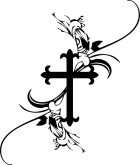 Confirmation is a great way to explore your faith with others who are thinking about confirmation, and classes are a safe place to ask any questions you have about God, Jesus and the journey of faith.Confirmation marks the point in the Christian journey at which you affirm for yourself the faith into which you have been baptized and your intention to live a life of committed discipleship. This affirmation is confirmed through prayer and the laying on of hands by the confirming bishop. The Church also asks God to give you power through the Holy Spirit to enable you to live in the way of Jesus.If you or your son or daughter would like to consider joining adult or junior classes with a view to being either Baptised or Confirmed please contact Revd Linda Bushell for more details. Mrs Fox has kindly agreed that junior classes may be held on a Friday after school. - Dates to be agreed.Tel 01983 741258linda.bushell1@btinternet.com